Name of the Activity:  NSS Programme at BelurCategory: Student’s ActivityOrganising unit: NSSDate: 28.4.23Time: 11:00 A.M onwardsVenue: R.K.M.Vidyamandir, BelurName of resource person/s (with designation): N/ANumber of participants: 04Brief description of the event:Four NSS volunteers of RKSMVV Megha Ghosh, Adrija Biswas, Singini Ghosh and Indrani Das Mahapatra have performed NSS song in West Bengal State National Service Scheme Awards Function at Belur Vidyamandir.Programme Outcome: Performing NSS (National Service Scheme) song typically fosters a sense of unity, community, and social responsibility among participants. It often serves as a motivational and uplifting activity, encouraging individuals to contribute positively to society through volunteerism and civic engagement.Flyer: 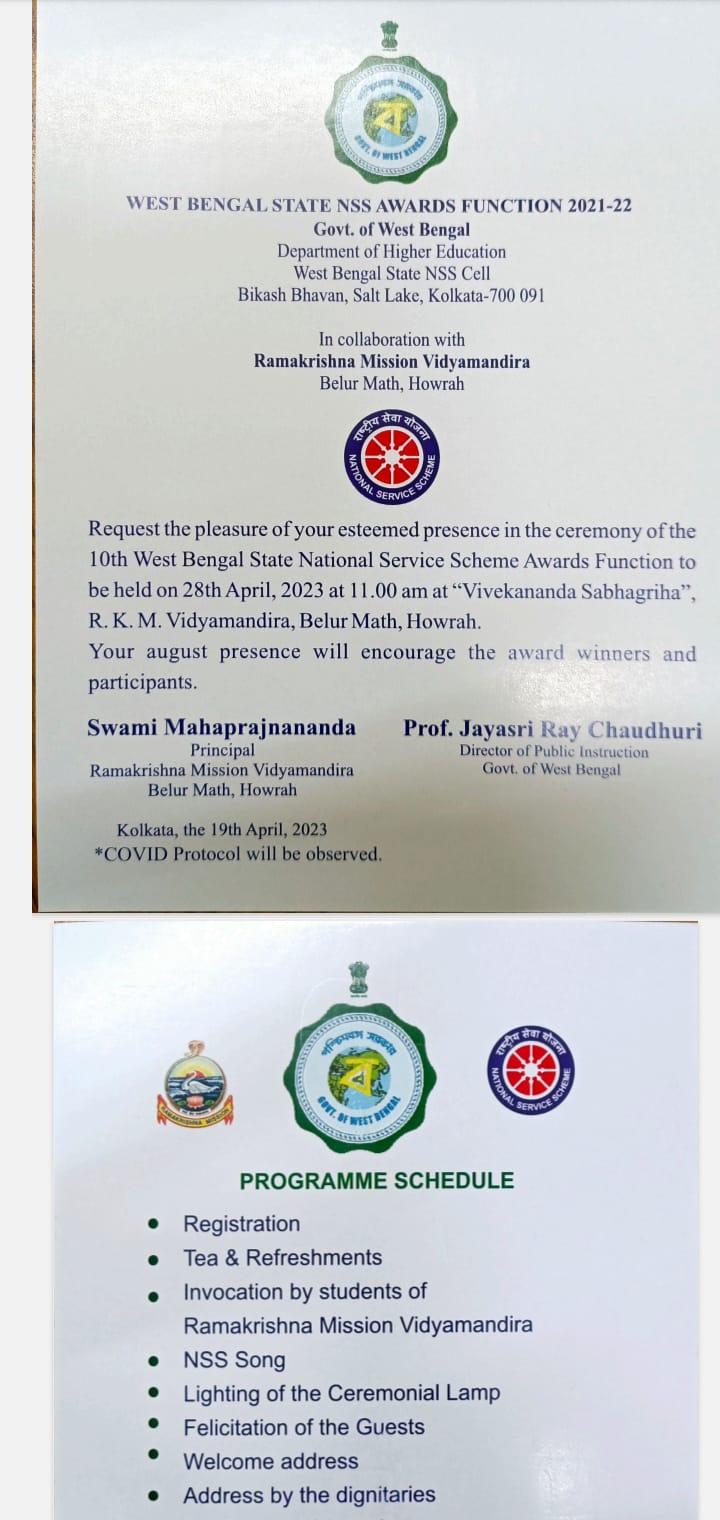 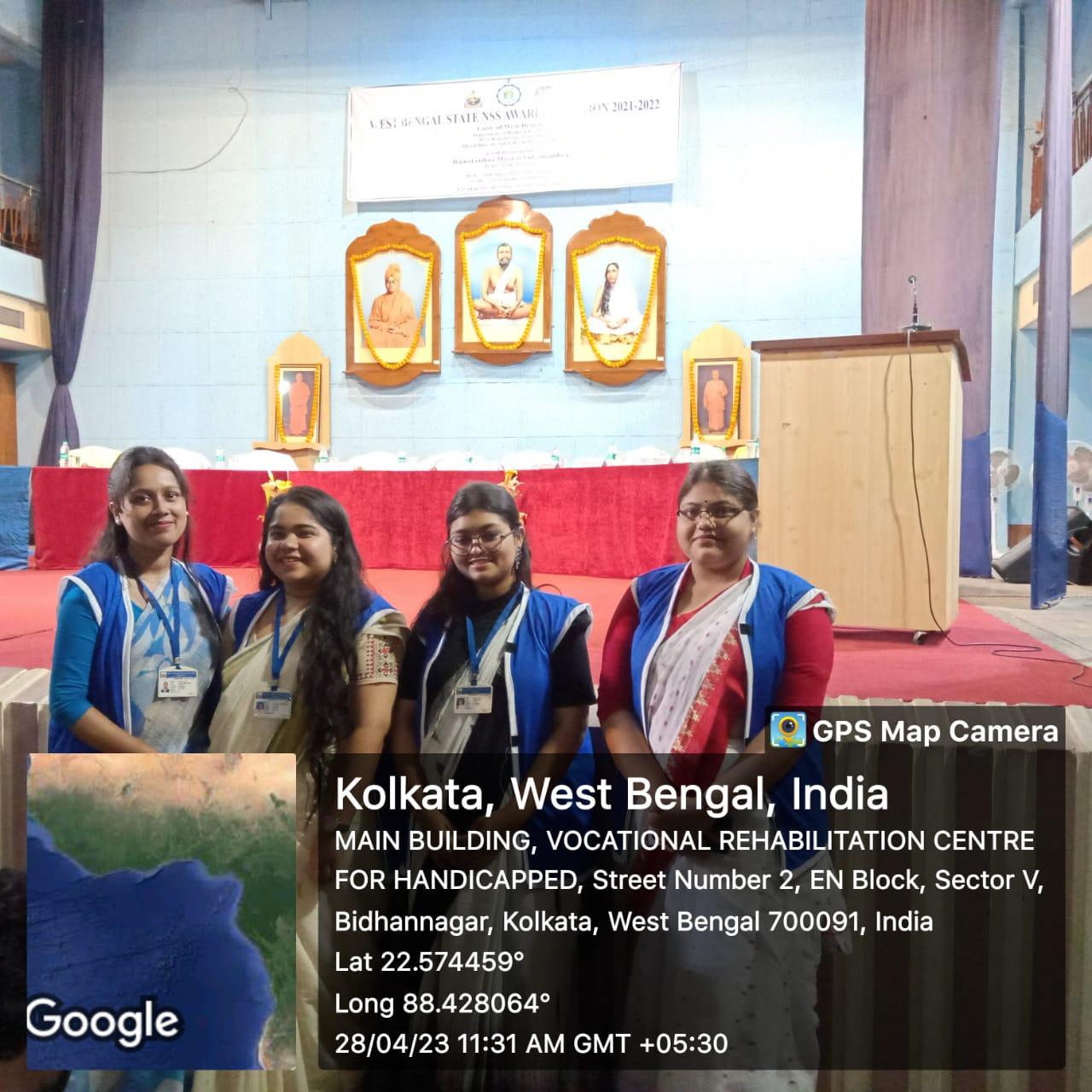 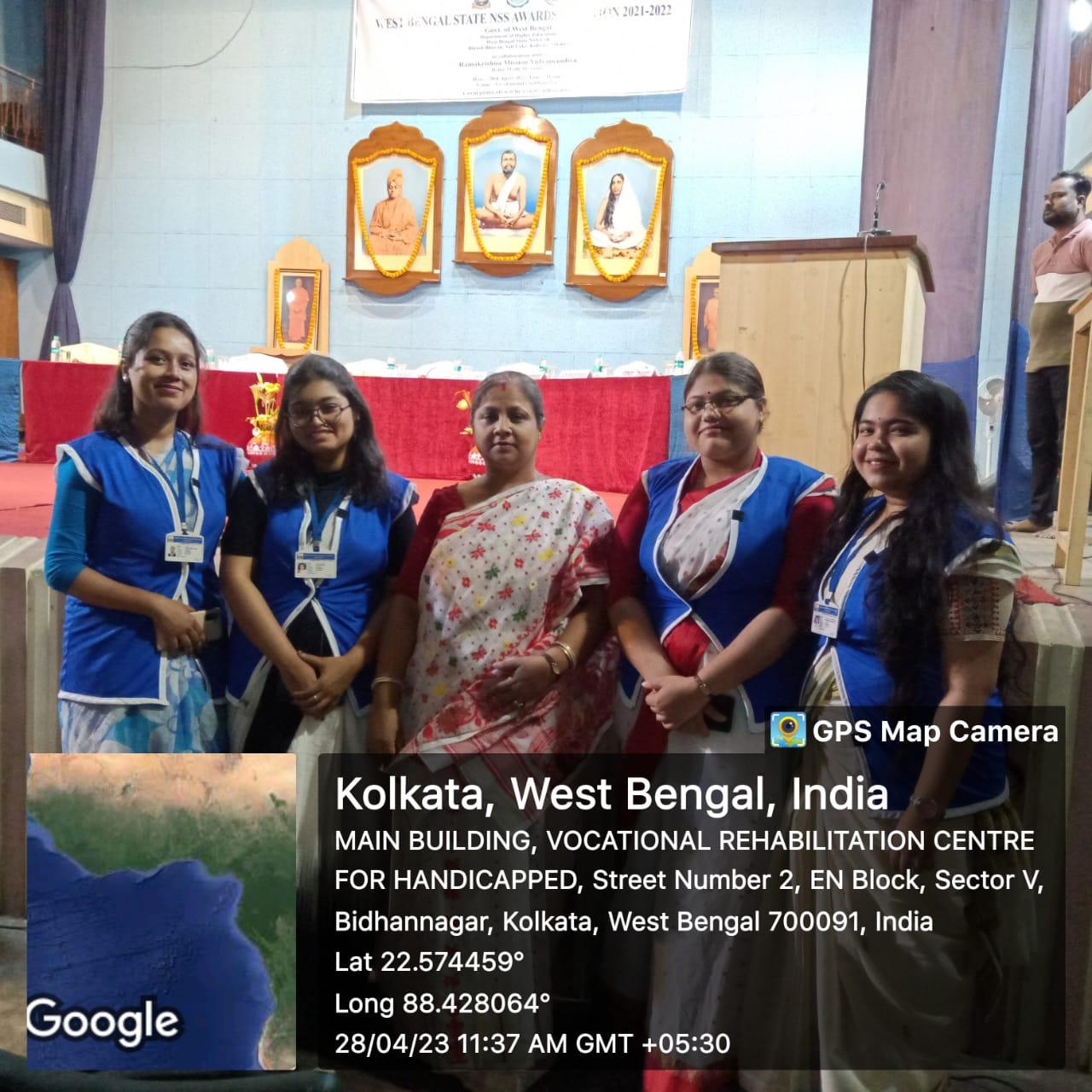 